Консультация для родителей«Безопасное использование интернета в соответствии с возрастом детей»Подготовила: воспитатель Кузьмина О.Ю.Ярославль, 2022 год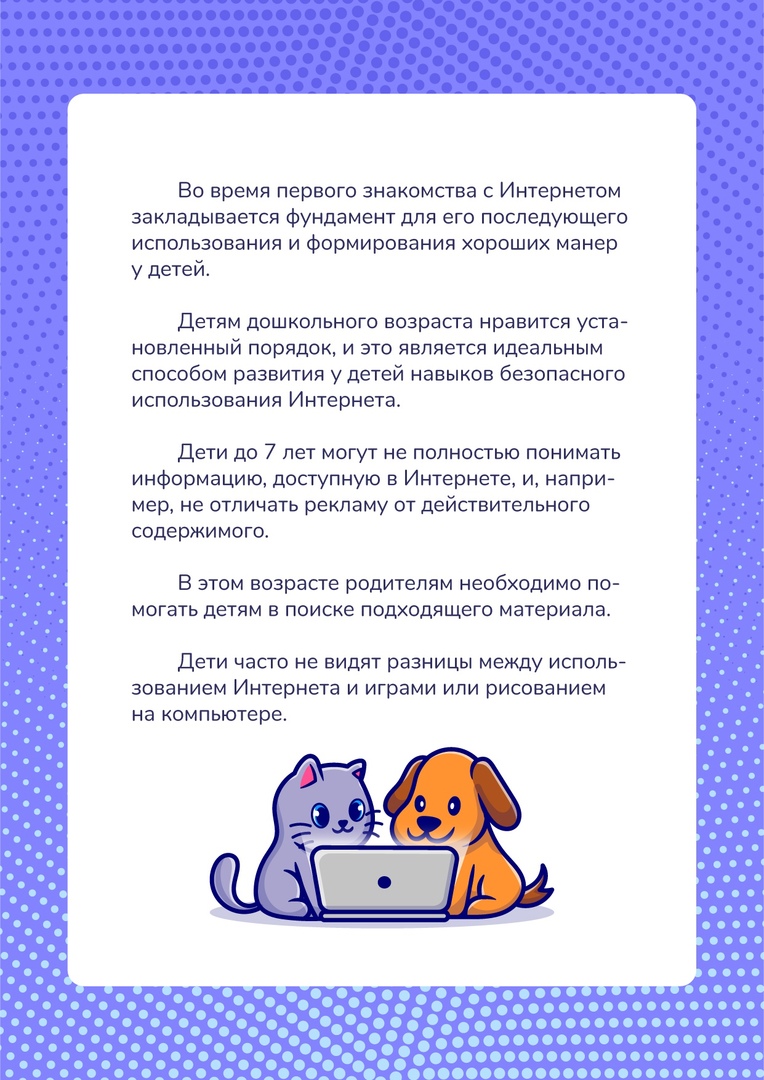 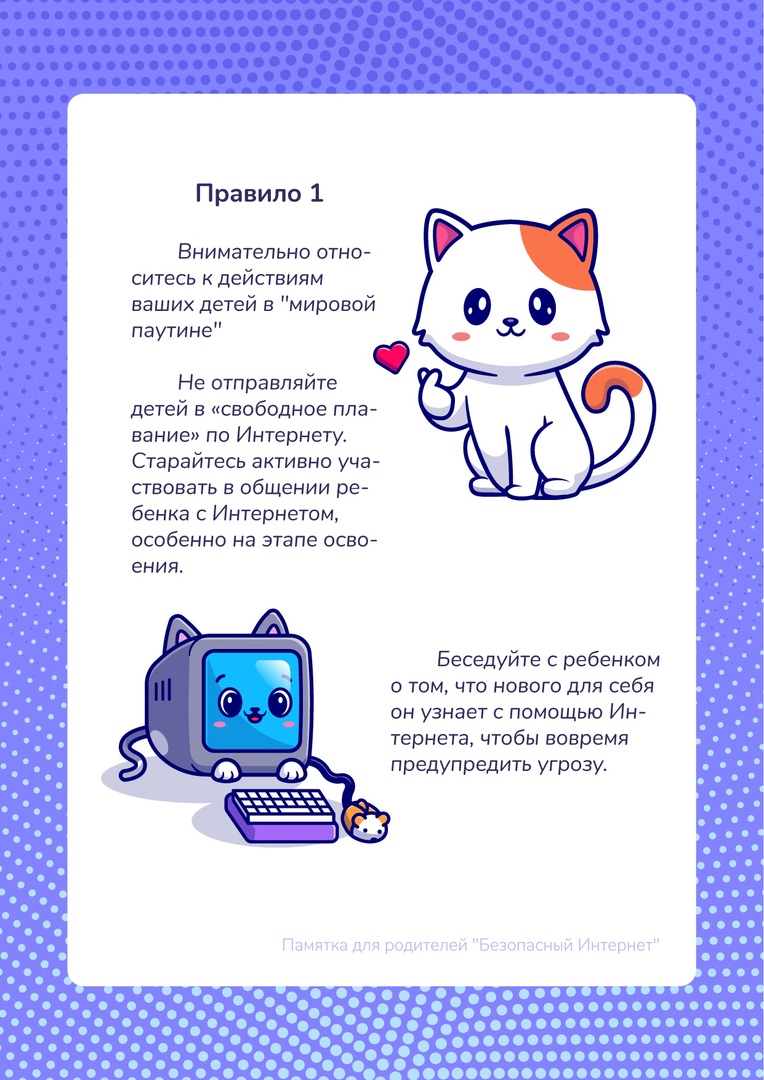 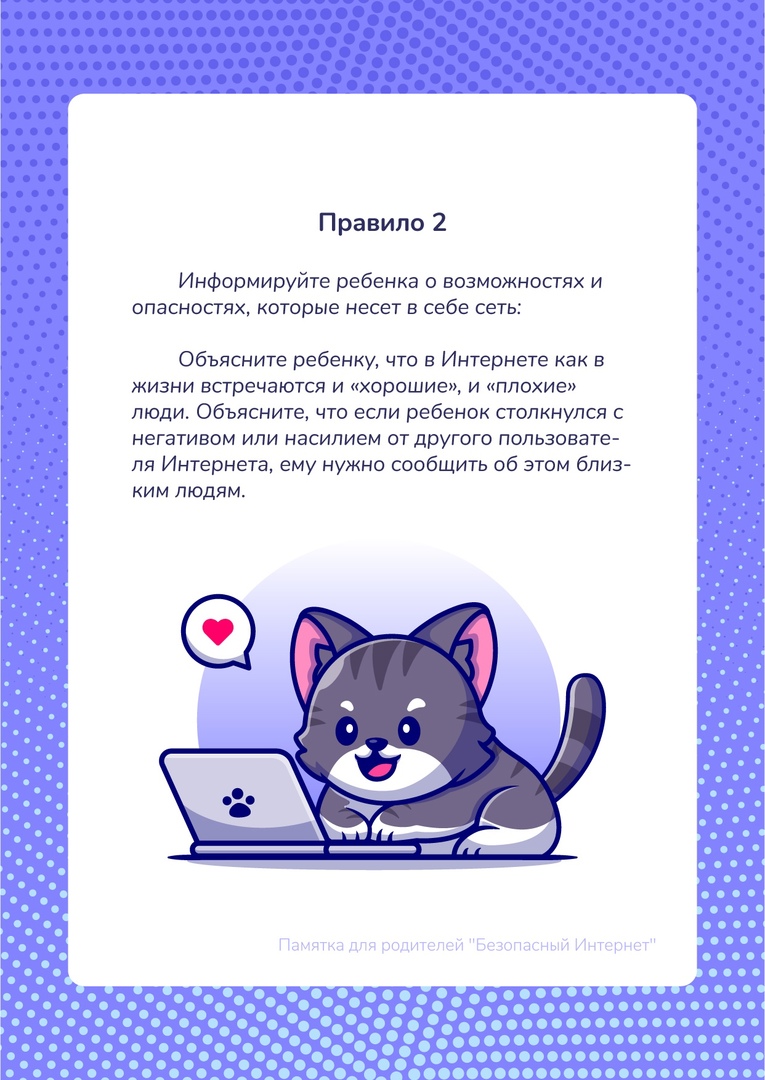 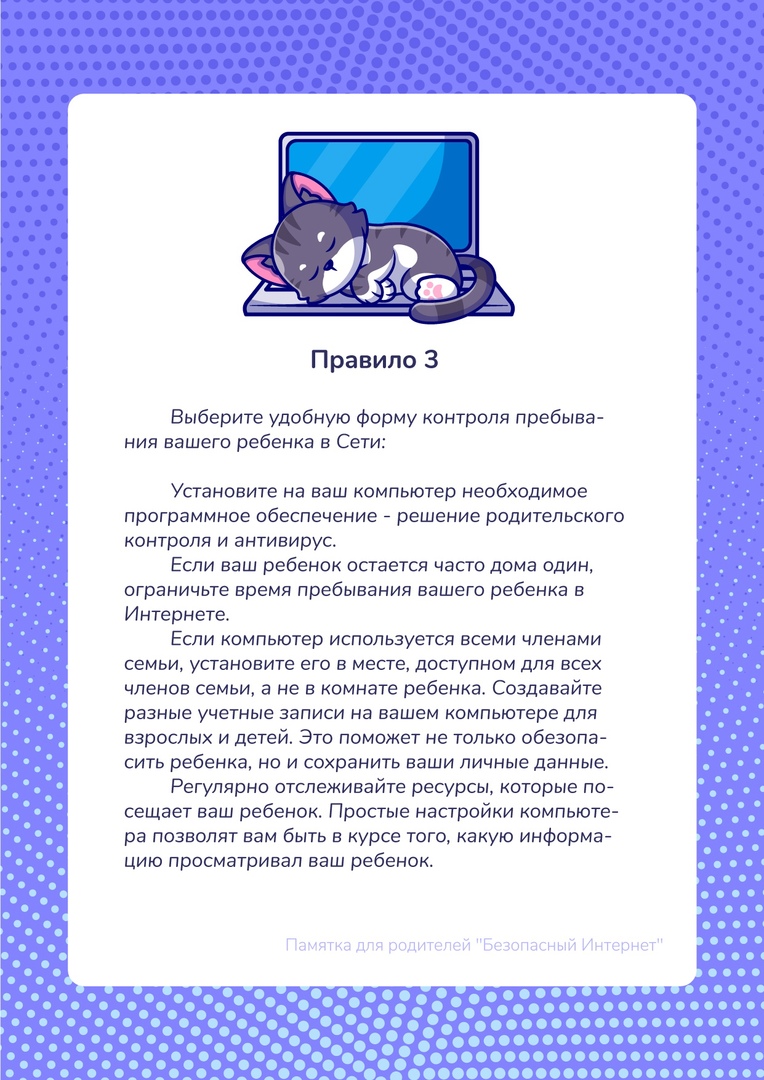 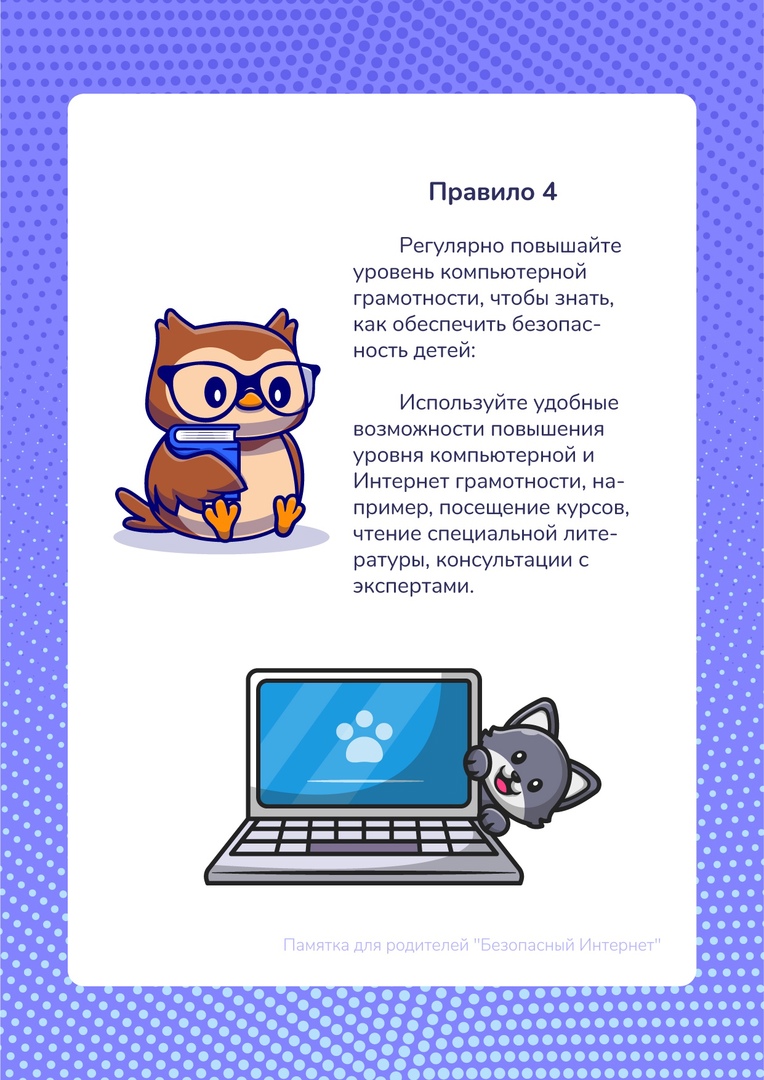 